Новополоцкая городская организация ОСВОД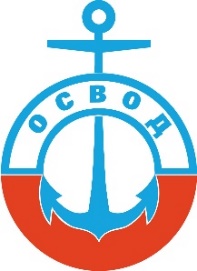  211446 г. Новополоцк, ул. Парковая, 1а. т.75-35-62     ОСВОД ПРЕДУПРЕЖДАЕТ – ЛЕД ОПАСЕН!  ОСВОД обращается ко всем гражданам с просьбой не нарушать мерыбезопасности на льду.Помнить, если температура воздуха выше 0 градусов держитсяболее трех дней, то прочность льда снижается на 25%.Несоблюдение правил безопасности на водных обьектах часто становится причиной гибели и травматизма людей. Любое пребывание на льду всегда таит опасность, поэтому, прежде чем выйти на лед, не будет лишним вспомнить правила, которые обеспечат Вам безопасность, а может быть и сохранят жизнь.В целях предупреждения несчастных случаев на водоемах города Новополоцка в зимне-весенний период 2021- 2022 года по распоряжению Новополоцкого городского исполнительного комитета «О запрете выхода на лед» от 7 декабря 2021г. № 635р- запретить на территории города Новополоцка выход на лед во время ледостава, пока толщина льда не достигнет 7 сантиметров, а также в период интенсивного таяния и разрушения льда. И в соответствии с требованиями «Правил охраны жизни людей на водах Республики Беларусь», утвержденных Постановлением Совета Министров Республики Беларусь от 11.12.2009г. № 1623 глава 6 «Меры безопасности на льду» пункт 50 выход на лед запрещается во время ледостава, пока толщина льда не достигнет 7 сантиметров, а также в период интенсивного таяния и разрушения льда.51. Переходить водоемы по льду следует в местах оборудованных переправ. При их отсутствии до начала движения по льду необходимо убедиться в его прочности. Прочность льда проверяется пешней или колом. Если после первого удара лед пробивается и на нем появляется вода, следует немедленно остановиться и двигаться обратно по своим следам, при этом первые шаги надо делать, не отрывая подошвы ото льда. Проверять прочность льда ударами ног запрещается.52. При движении по льду следует быть осторожным, внимательно следитьза его поверхностью, обходить опасные и подозрительные места: впадениеручьев, выход грунтовых вод и родников, сброс промышленных и сточных вод,вмерзшие кусты осоки, травы, выколки льда. Не рекомендуется выходить на лед в пургу и темное время суток.53. При групповом переходе по льду следует двигаться на расстоянии 5 – 6 метров друг от друга, внимательно следя за впереди идущим.54. Кататься на коньках разрешается только на специально оборудованных катках. Устройство катков на водоемах (реках, озерах, водохранилищах, прудах) разрешается на мелководье, в местах отсутствия быстрого течения после тщательной проверки прочности и толщины льда (не менее 10 – 12 сантиметров). Массовые катания разрешаются при толщине льда не менее 25 сантиметров.55. Переходить водоемы на лыжах рекомендуется по проложенной лыжне.В случае перехода по целине в целях обеспечения безопасности следуетотстегнуть крепления лыж, снять петли палок с кистей рук, рюкзак держать наодном плече. Расстояние между лыжниками должно быть 5 - 6 метров, при этомидущий впереди лыжник ударами палок проверяет прочность льда и следит за ней.56. Во время подледной рыбалки не рекомендуется пробивать много лунокна близком расстоянии, прыгать и бегать по льду, собираться большимигруппами.Каждому рыболову при выходе на подледную рыбалку рекомендуетсяиметь с собой спасательный жилет и линь (веревку) длиной 15 - 20 метров спетлей на одном конце и грузом весом 400 - 500 граммов на другом.57. Провалившись под лед, следует действовать быстро и решительно:бросить в сторону берега закрепленный на поясе линь и без резких движенийстараться выбраться на прочный лед, а затем, лежа на животе или спине,продвигаться в сторону берега, одновременно призывая о помощи.58. При оказании помощи провалившемуся под лед ему подаютсялестницы, доски, шесты, веревки и другие подручные средства, при этомприближаться к нему следует лежа ползком, желательно опираясь на предметы,увеличивающие площадь опоры. Если спасателей двое и более, то лучшеобразовать цепочку, удерживая друг друга за ноги.Уважаемые родители! Постоянно разьясняйте детям правила безопасного поведения у воды!Не допукайте бесконтрольного нахождения детей вблизи водоемов. Берегите свои жизни и жизни детей!Председатель Новополоцкой городской организации ОСВОД                                                                                                   Е.П.Купава                                                                                                                                      т. +375336963998